Игра-викторина по технологии «Путешествие в мир Мастеров»Цели: Систематизировать знания по предмету “Технология”Повышение технологической культуры, расширение кругозораВоспитание наблюдательности, внимания, памяти, мышления.Оборудование: дидактический раздаточный материал, стендХод мероприятияВедущие представляют команды и команды приветствуют друг друга.Ведущие представляют состав жюри.КОНКУРСЫ.1 конкурс “РАЗМИНКА”“Шесть Е”. Во всех шести предложенных словах присутствует буква “Е”. Пользуясь определениями, отгадайте эти слова и впишите буквы в пустые клеточки:Первую “Е” снимают в ателье (мерка) 	Этот “Е” у столяра в столе (инструмент) 	Эта “Е” у инженера на столе (проект) 	 	 		 	 Это «Е» имеет каждая деталь (размер)Эта “Е” нужна везде: и на уроке, и на стройке (линейка)Эта “Е” стоит а цехе (оборудование) 	2 конкурс “ВИКТОРИНА”- Закончи пословицу.Сделал дело…(гуляй смело).Дело мастера…(боится).Что посеешь…(то пожнешь).Делу время…(потехе час).Терпение и труд…(все перетрут).Поспешишь…(людей насмешишь).Семь раз отмерь…(один раз отрежь).Лес рубят…(щепки летят).Задание «Блиц - опроса»Вопрос 1Винты и шурупы можно ввернуть и вывернуть с помощью… (Отвертки). Вопрос 2. Медь – металл, какого цвета? (Красноватого.) Вопрос 3. Масштаб 1:4 указывает, что чертеж выполнен с уменьшением или увеличением? (С уменьшением в 4 раза.)Вопрос 4. Киянка-это представительница народов Азии или что-то другое? (Деревянный молоток.)Задание на знание этикета.- Вопрос 1. Почему, входя в помещение, мужчины снимают головные уборы? (Чтобы показать свое уважение к этому дому.)- Вопрос 2. Чтобы весело было ехать, ты садишься в автобус с мороженым? (Нет. Можно испачкать  других пассажиров.)- Вопрос 3. Съев на улице конфету, ты тщательно сворачиваешь в маленький комочек и чтобы он не валялся под ногами, забрасываешь его на газон. (В ближайшую урну для мусора или в свой пакет.)- Вопрос 4. Можно ли отказаться от подарка? (Отказаться – значит серьезно обидеть дарящего).3 конкурс “РЕБУСЫ” (Приложение 1)1) АЗОГОТКВА (заготовка)2) ИЕЕЛДЗИ (изделие)3) ОНБЛША (шаблон)4) ИПЛА (пила)5) УРАБОНК ( рубанок)6) ОМОЛОТК (молоток)7) ПЕРСНАТОК (наперсток)8) ЦЫНИНОЖ (ножницы)9) НОЛОКВО (волокно)10)  КАСЕТСМА(стамеска)11) СОТСЛУ(стусло)12) КИЛЬПАНИН(напильник)Конкурс “ЗАГАДКИ”. Кручу – верчу, кручу – верчу!Любой шуруп я закручу! (Отвертка)***Я скрепляю и скрепляюБез шурупов и винтов (Клей)***Бьют Ермилку, что есть сил по затылку! А он не плачет, только ножку глубже прячет! (Гвоздь)***По реке Простыне идет пароход.А за ним такая гладь – ни морщинки не видать. ( Утюг)***Из этого ведерка нельзя воды напиться. (Наперсток)***Я красуюсь на стене, не хватает вилки мне. (Розетка)***Он похож на телевизор, только во 100 крат умней,Папе пишет он программы, набирает тексты маме.И меня не забывает – весело со мной играет. (Компьютер)***Он с рубанком и пилой, пахнет от него смолой.Он не слесарь, не маляр. Кто же он такой? (Столяр)***Ткани я цветной кусок, называюсь… (Лоскуток)***Маленькая, остренькая, с хвостиком (Иголка с ниткой)***Два конца, два кольца, посередине гвоздь. (Ножницы)***Конкурс “В МИРЕ ПРОФЕССИЙ”К названию профессий подберите ее описание:1) Кондитер2) Водопроводчик3) Токарь4) Чертежник 5) Плотник 6) СлесарьУсловные обозначенияОтветы: 1-В; 2-А;  3-Б; 4-Г; 5 - Е; 6-Д.  конкурс “КРОССВОРД” (Приложение2)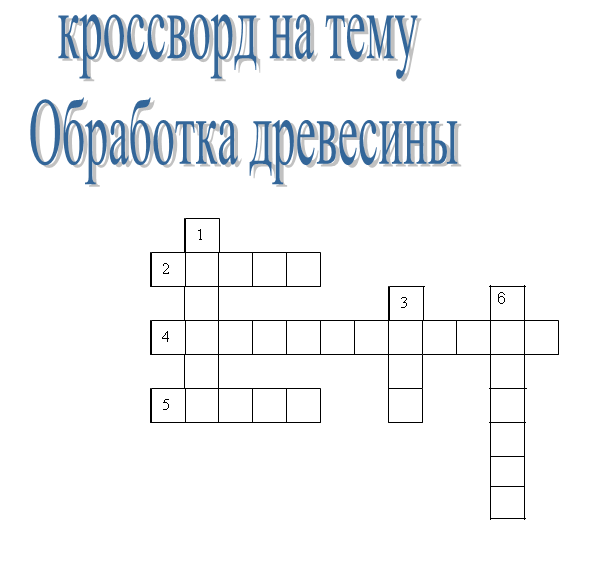 1. Рабочая часть рубанка;2.Инструмент снимающий слой древесины при выполнении токарных работ;3. Основание, к которому крепится токарный станок по дереву;4. Порок древесины;5. Токарный резец по дереву;6. Слой древесины, снимаемый при точении.Командам предлагается один кроссворд. Каждая команда выбирает слово, слушает вопрос и угадывает слово. Жюри начисляет баллы по количеству букв в слове.Подведение итогов, награждение команд.Оценочный лист игры  “Путешествие в страну Мастеров» ”ЗаданиеЕЕЕЕЕЕВСпециалист по приготовлению кулинарных изделийАУстраняет неполадки водопровода, ремонтирует краныБНа станке точит круглые деталиГВыполняет чертежиЕРаботает топором, строит домаДОбрабатывает металлы, используя ручные инструментыклассШесть “е”Мир проф.ВикторинаРебусыЗагадкиКроссвордВсего5 «а»5 «б»